Резюме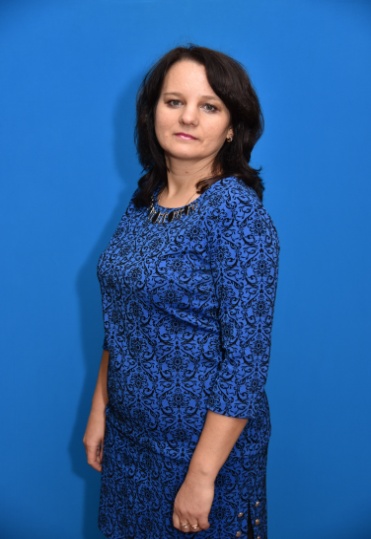 Зайцева Татьяна Александровна, Государственное учреждение образования «Козенская средняя школа Мозырского района», учитель начальных классов, педагогический стаж 27 лет. Контактные телефоны: 8-02366-24-76-90, 8-029 231 54 82,Е-mail: zay.tan.alex.21@gmail.comОпыт работы:3.1992-2000 – учитель начальных классов Зимовищской средней школы Мозырского района. Приобретенный опыт – освоение основных методов и приемов обучения.2000-2020 – учитель начальных классов Государственного учреждения образования «Козенская средняя школа Мозырского района». Приобретенный опыт – овладение основными педагогическими технологиями и их элементами, опыт руководства методическим объединением.4.Последипломное профессиональное обучение:Повышение квалификации учителей начальных классов  высшей квалификационной категории учреждений общего среднего образования «Совершенствование методической грамотности учителя начальных классов». Повышение квалификации педагогических работников учреждений образования (потенциальные участники конкурсов профессионального мастерства) «Конкурс профессионального мастерства педагогов как фактор развития педагогической компетентности» 5.Тема педагогического опыта:  «Использование  приемов технологии развития критического мышления  на уроках литературного чтения как средство формирования читательской грамотности у учащихся 1-4 классов»6.Обобщение опыта на заседании районного методического совета 06.02.20187.Публикации:1) Зайцева, Т.А. Формирование читательской грамотности учащихся первой ступени общего среднего образования посредством применения методов и приемов критического мышления в рамках межпредметности/ Зайцева Т.А.// Инновационное образование как основополагающее условие повышения качества обучения на первой ступени общего среднего образования: материалы научно - практической конференции с международным участием, г. Гомель, 20-21 июня 2019 г./ Государственное учреждение образования «Гомельский институт развития образования»; ред. кол.: Т.Н. Шилько (отв. ред.) . – Гомель, 2019. – С. 81-85.2) Зайцева, Т.А. Формирование читательской грамотности учащихся первой ступени общего среднего образования средствами системного применения методов и приемов развития критического мышления / Зайцева Т.А// Образование в мире: инновации, достижения, актуальные вопросы:  материалы IY Международной научно-методической конференции. Сетевое информационно-методическое издание «Педагогический диалог» . –2019. – №5 –  С.6-103) Зайцева, Т.А. У рамках міжпрадметнасці/ Зайцева Т.А.//Настаўніцкая газета. Рубрыка “Педагагічны вопыт” . –2018. – № 70 – с.10.4) Зайцева, Т.А.  Я.Колас “ Адлет жураўлёў”. М. Пазнякоў “Клёны”/ Зайцева Т.А.//Пачатковая школа. –2018. – № 7 – С.26-27.5) Зайцева, Т.А. Обучение грамоте. Звуки [х`][х]. Буквы Х,х/ Зайцева Т.А.//Пачатковая школа. Электронное приложение.–2018.–№1.6) Зайцева, Т.А. С.Воронин «Необыкновенная ромашка» 3 класс/ Зайцева Т.А.//Пачатковая школа. –2017. – С. 55 – 59.  8.Опыт руководства методическим формированием, сопровождение профессионального роста педагогов:Руководитель  методического объединения учителей I ступени общего среднего образования, воспитателей ГПД, учителей-дефектологов  Государственного учреждения образования «Козенская средняя школа Мозырского района» с 2005 года.Участник творческой группы по подготовке к районному этапу конкурса профессионального мастерства педагогических работников «Учитель года-2017».9.Распространение педагогического опыта:Участник республиканского конкурса на создание учебных пособий  учреждений дошкольного, общего среднего и специального образования Республики Беларусь по учебному предмету «Беларуская літаратура (Літаратурнае чытанне, 3 клас)» Раздзел “Як ты да людзей - так і людзі да цябе”,  2016 (благодарственное письмо). Участие в Международных и республиканских научно-практических конференциях, семинарах. Республиканский семинар «Взаимодействие субъектов образования как условие развития инновационного образовательного пространства региона», 28.11.2019.Научно-практическая конференции с международным участием «Инновационное образование как основополагающее условие повышения качества обучения на первой ступени общего среднего образования, 20-21.06.2019.Областной семинар «Система работы с высокомотивированными учащимися в образовательном процессе: диагностика, поддержка и сопровождение», 25.09.2019.Областной фестиваль «Педагогические надежды-2019» (мастер-класс), 12.05.2019.Областной фестиваль  педагогических идей «Весенние встречи» «Аттестация  как управленческая деятельность и фактор профессионального роста педагогов», 28.03.2019.Мастер-классы, чтение лекций  и открытые уроки  для учителей начальных классов Полесского региона в ГУО «Гомельский областной институт развития образования» (Прилагается справка).10.Участие в конкурсе профессионального мастерства педагогических работников:1) Участие в Международном Интернет-конкурсе «Современные образовательные технологии в творчестве учителя начальных классов»,  2018 (Сертификат участника) .2)  Участие  в  X  Международном  педагогическом конкурсе «Открытый урок», 2016 3) Участие в VIII  Международном Интернет-конкурсе «Современные образовательные технологии в творчестве учителя начальных классов»,  2016 (Сертификат участника).4) Участие  в Республиканском конкурсе на лучшую методическую разработку факультативного занятия «По ступенькам правил здорового питания», 2016.